            ҠАРАР                                                                    ПОСТАНОВЛЕНИЕ «25» апрель 2018 й.                           № 14                          «25» апреля  2018 г.Об отмене Постановления Администрации сельского поселения Максимовский сельсовет муниципального района Янаульский район Республики Башкортостан от 29 января 2018 года № 04 «О повышении  денежного вознаграждения лиц, замещающих муниципальные должности, и денежного содержания муниципальных служащих»В целях приведения нормативных правовых актов в соответствие с действующим федеральным и республиканским законодательством Администрация сельского поселения Максимовский сельсовет муниципального района Янаульский район Республики Башкортостан ПОСТАНОВЛЯЕТ:1. Постановление Администрации сельского поселения Максимовский сельсовет муниципального района Янаульский район Республики Башкортостан от 29 января 2018 года № 04 «О повышении  денежного вознаграждения лиц, замещающих муниципальные должности, и денежного содержания муниципальных служащих» отменить.2. Обнародовать данное постановление на информационном стенде Администрации сельского поселения Максимовский сельсовет муниципального района Янаульский район Республики Башкортостан, по адресу: 452817, РБ, Янаульский район, с. Максимово, ул. Молодежная, д.2 и разместить на сайте сельского поселения Максимовский сельсовет муниципального района Янаульский район Республики Башкортостан по адресу : http://sp-maksimovo.ru/.3. Контроль за исполнением настоящего постановления оставляю за собой.Глава сельского поселения                                                                     А.А.ХузинБАШ?ОРТОСТАН  РЕСПУБЛИКА№ЫЯ*АУЫЛ  РАЙОНЫ МУНИЦИПАЛЬ РАЙОНЫНЫ* Максимово   АУЫЛ СОВЕТЫ АУЫЛ БИЛ»М»№Е  ХАКИМИ»ТЕ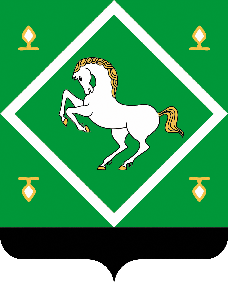 Администрация сельского поселения МАКСИМОВСКИЙ СЕЛЬСОВЕТМУНИЦИПАЛЬНОГО  района ЯНАУЛЬСКИЙ РАЙОН РЕСПУБЛИКИ БАШКОРТОСТАН